Curriculum Vitae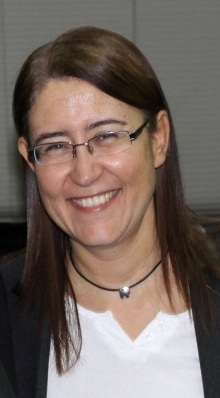 Roula TALHOUK Rue Adib Isaac, Achrafieh, BeyrouthDom : 961 1 614 541Bur : 961 1 421000 ext. 5805Mobile : 961 3 137103larory@gmail.comroula.talhouk@usj.edu.lb https://drtalhouk.wordpress.com/Formation et Diplômes 2011  Doctorat en anthropologie (Cultures et sociétés du monde arabe et musulman) de l’Université Michel de Montaigne Bordeaux 3 et en Sciences Religieuses (anthropologie religieuses) de l’Université Saint-Joseph de Beyrouth, mention très honorable avec les félicitations du jury, note 18/20.Master en Sciences Religieuses, Option Théologie Pastorale (Anthropologie Religieuse), Faculté des sciences Religieuses- Université Saint-Joseph- Beyrouth, note 14\20, mention bien.Maîtrise en Anthropologie (Ethnographie) - Faculté des Sciences Sociales section II – Université Libanaise, note 17\20, mention très bien.Licence en Sciences Sociales (option Anthropologie) – Faculté des Sciences Sociales  section II- Université Libanaise.Maîtrise en Sciences Religieuses (thème « accompagnement des malades en fin de vie »)- Institut Supérieur des Sciences Religieuses – Université Saint-Joseph- Beyrouth, note 16\20, mention très bien.Licence en Sciences Religieuses – Institut Supérieur des Sciences Religieuses – Université Saint-Joseph – Beyrouth.Baccalauréat Libanais - section Sciences Expérimentales- Collège des Sœurs des Saints Cœurs- Achrafieh - Sioufi.Expérience Professionnelle Universitaire2015-2016	Coordinatrice des Masters de la faculté (Relations islamo-chrétiennes, Sciences religieuses, Gestion pastorale) (en plus des autres tâches signalées);2014-2015	Coordinatrice du Master en relations islamo-chrétiennes (IEIC) (en plus des autres tâches signalées);2013-2015	Directrice du Centre de documentation et de recherche islamo-chrétiennes ;	Maître de conférences à la Faculté des sciences religieuses (FSR-USJ) ;	Chercheur au CERPOC, CEDIFR et à l’ISSR (plusieurs projets en cours) ;	Direction de mémoires de Master en relations islamo-chrétiennes (nb : 3) ;	Co-direction de thèses en sciences religieuses (nb : 3)Direction d’une thèse en sciences religieuses2012-2013	Maître de conférences à la Faculté des sciences religieuses (FSR-USJ) ;Préparation du Colloque international – CERPOC - « Analyse du Discours des Communautés Chrétiennes en période de crise au Proche-Orient », avec une intervention sur : « La communauté chrétienne au Liban en marge de la visite du Pape : Approche anthropologique »	Préparation du séminaire des Instituts d’études religieuses musulmanes et chrétiennes au Liban, avec une intervention sur la problématique du phénomène minoritaire.Direction d’un mémoire de Master en relations islamo-chrétiennes sur « Le vivre ensemble, expériences dans les écoles du Liban » Direction d’un mémoire de Master en Religions dans l’Université Michel de Montaigne Bordeaux3, sur « l’eschatologie en islam »2011/2012	Maître de conférences à la Faculté des sciences religieuses (FSR-USJ) ;Participation au Colloque « Rituels religieux entre partage et cloisonnement », conférence sur « Rituel shi‘ite et maronite affirmation d’une identité », en langue française ;		Membre du comité de pilotage du Projet « Analyse du Discours des 	Communautés Chrétiennes en période de crise au Proche-Orient », Centre d’études et de recherche du Proche-Orient chrétien (CERPOC) 	Et du comité de pilotage du colloque « Figures du Dialogue islamo-chrétien », Institut des études islamo-chrétiennes (IEIC)	Direction d’un mémoire de Master en relations islamo-chrétiennes sur « le rituel d’enterrement chez les maronites et les druzes »2010-2012 	Membre au Conseil du  Centre d’étude et d’interprétation du fait religieux (CEDIFR) à l’Université Saint-Joseph Beyrouth (USJ).	Professeur à l’USJ.2009-2012	Professeur de méthodologie à l’Université des Sœurs Maronites de la Sainte Famille, Beyrouth, section sciences infirmières et radiologie.2009-2012 	Assistante de recherche dans le Centre de documentation et de recherche islamo-chrétiennes (CEDRIC) de l’USJ.Expérience Professionnelle Scolaire2007-2009 	Responsable du Cycle complémentaire au Collège des Sœurs des Saints Cœurs à Hadath.2005-2007 	Adjointe au Responsable de cycle (complémentaire puis secondaire) Collège La Sagesse - Section Saint Jean-Brasilia.Membre de la Commission catéchistique au sein de la congrégation des Sœurs Maronites de la Sainte Famille.	Coordonnatrice de la catéchèse au collège Saint-Joseph Jbeil, et catéchiste dans les classes complémentaires et secondaires.Institutrice de la langue française et des mathématiques dans le cycle primaire- Ecole Saint Elie-Bdadoun-Baabda.Institutrice de la langue française et catéchiste dans le cycle complémentaire - Collège Notre Dame du Liban Achrafieh-Beyrouth.Institutrice de la langue française et des mathématiques dans le cycle primaire- Pensionnat de la Sainte Famille - Ibrine - Batroun.2014-2015	Membre des commissions catholiques pontificales du dialogue interreligieux, Sommet de Rome décembre 2014 et Colloque du Kazakhestan-Astana juin 2015.2013-2015	Préparation des formations des jeunes cadres, Comité des Jeunes-Patriarcat maronite.2011-2014	Préparation des livrets pour les JMJ et JNJ, Conseil pour l’apostolat des laïcs, Commission épiscopales pour l’apostolat des laïcs, APECL	JMJ Madrid 2011 et JMJ Brésil 2013	JNJ Jebbé 2012 JNJ Batroun 20142002-1998   Accompagnement de groupes et de jeunes dans le Mouvement apostolique                 marial, région de Jbeil et du Mont-Liban (nomination de l’évêque). 2000-1998   Membre de la commission catéchistique de l’évêché maronite de Jbeil.Recherches et Études Etats des lieux de la pastorale des jeunes dans le diocèse maronite de Jbeil, 2013.La communauté chrétienne au Liban en marge de la visite du Pape : Approche anthropologique, 2012. Société Civile et Communauté Religieuse dans la société libanaise contemporaine. Étude anthropologique de deux communautés confessionnelles locales shi‘ite et maronite en milieu urbain. Thèse de doctorat, deux volumes, 1040 pages, 2011.L’Étude des rapports entre Communautés Religieuses et Société Civile, dans le cadre d’une petite société locale, tel qu’ils se manifestent à travers la vie d’une paroisse et d’une mosquée, Projet de Thèse en vue de l’obtention du Master en Théologie Pastorale, Sciences des Religions, Université Saint-Joseph, Beyrouth, 2004.دراسة ومقارنة بين ماهيّة ووظيفة المسجد والكنيسة وعلاقة الإنتماء الديني بالمجتمع المدني، إنطلاقاً من بحث ميدانيّ في مدينة طرابلس (جامع التوجيه الإسلامي- كنيسة مار مارون الرعائيّة)، إشراف الأب روبير بينيديكتي، جامعة القدّيس يوسف، بيروت، 2004 (43 صفحة).Propriétés Foncières et Patrimoine Architectural Amchit, Étude Ethnographique, Mémoire de Maîtrise en Anthropologie sous la direction du Dr Agnès DEFOOR, Université Libanaise, Rabieh, 2003 (78 pages). Accompagner la vie jusqu’au dernier souffle, Mémoire de Maîtrise en Sciences Religieuses, sous la direction de Mlle Marie-Claude ROQUES, Université Saint-Joseph, Beyrouth, 2001 (90 pages + annexe 116 pages).La liberté chrétienne en Ga 5, 1-25, Exégèse biblique, Université Saint-Joseph, Beyrouth, 1997, (20 pages).Comment Jésus est vraiment l’Emmanuel ? Étude Christologique de l’Évangile selon Matthieu, Université Saint-Joseph, Beyrouth, 1996 (19 pages).La liturgie maronite : Présentation et interprétation de l’office du matin – le Şafrō, Université Saint-Joseph, Beyrouth, 1996 (32 pages).La réconciliation, en tant qu’accueil du pardon dans la souffrance, Université Saint-Joseph, Beyrouth, 1996 (30 pages).Le témoin du Christ et son appartenance au groupe des témoins. Etude exégétique de (Ac. 1,8) Université Saint-Joseph, Beyrouth, 1995 (20 pages).PublicationsRituels chi’ites et Maronites: affirmation d’une identité, Annales de Sociologie et d’anthropologie, no 23, Faculté des Lettres et des Sciences Humaines, USJ, 2012.التوثيق حول التعدّديّة الدينيّة والعلاقات بين الأديان والحريّات الدينيّة، خبرة واستنتاجات، ممارسة الوحدة في التنوّع، حالات ونماذج تطبيقيّة في التواصل والعيش المشترك، كليّة العلوم الدينيّة، جامعة القدّيس يوسف، بيروت، 2014.قراءة أنتروبولوجيّة لإختبار الإنسان للشرّ، مقاربة لبعض النصوص التأسيسيّة، à paraitre dans les éditions de la Faculté des sciences religieuses, USJ.Articles religieux depuis l’an 2000 dans des revues éditées par le Centre des études et de recherches orientales (CERO) de l’Ordre Maronite Antonin : Notre vie liturgique (accompagnement paroissial du cycle liturgique) ; La Famille, Les jeunes d’aujourd’hui (15-18 ans) et Alléluia (8-12 ans). En langue arabe.Contributions ColloquesDialogue based on Mutual Respect and Understanding among Leaders and Followers of World and Traditional Religions for Peace, Security and Harmony », 5th Congres, Dialogue of Religious Leaders and Politicians for Peace and Development”, Astana, Kazakhestan, 10-11 June 2015.La communauté chrétienne au Liban en marge de la visite du Pape : Approche anthropologique, colloque du CERPOC, Le discours des communautés chrétiennes au Proche-Orient en temps de crise, 24-26 janvier, 2013Rituels chi’ites et Maronites: affirmation d’une identité, Colloque  « Rituels religieux entre partage et cloisonnement », CEDIFR, 17-18 et 19 février 2012. طقوس الموت ومراسيمه. بين التقديس والتدنيس، بين التصلّب والتحديث، في إطار مؤتمر وهب الأعضاء والمسؤوليّة الدينيّة، التعاليم والطقوس والعادات، من الثوابت الإيمانيّة إلى التحوّلات الاجتماعيّة، 6-7 آذار، 2015، من تنظيم المعهد العالي للعلوم الدينيّة ومعهد الدراسات الإسلاميّة والمسيحيّة بالتعاون مع اللجنة الأسقفيّة لراعويّة الخدمات الصحّية في لبنان واللجنة الوطنيّة لوهب وزرع الأعضاء والأنسجة البشريّة (نوودت-لبنان). (للنشر)كيف نحافظ على القيم الأخلاقيّة التي أرساها السيّد المسيح والإمام الحسين، ندوة فكريّة تنظّمها الهيئة النسائيّة في حزب الله، 19 كانون الأوّل 2014أبعاد أنتروبولوجيّة واجتماعيّة في ثقافة وهب الأعضاء، في إطار مؤتمر وهب الأعضاء والمسؤوليّة الدينيّة، التعاليم والطقوس والعادات: من الثوابت الإيمانيّة إلى التحوّلات الاجتماعيّة، 1 آذار 2014، من تنظيم المعهد العالي للعلوم الدينيّة بالتعاون مع اللجنة الأسقفيّة لراعويّة الخدمات الصحّية في لبنان واللجنة الوطنيّة لوهب وزرع الأعضاء والأنسجة البشرية (نوودت-لبنان). (للنشر)Formation Extra-professionnelle  2004-2005  	Restauration de tableaux à l’atelier Terre de Sienne.Peinture et Photographie1996-1197   Formation en Audio Visuel - Université Saint Joseph, Beyrouth1988-1990 	Deux années d’Architecture d’Extérieur – Université Saint Esprit de KaslikConnaissance en informatique  Word, Excel, One note, et Nouvelles technologies éducatives (Turintin, moodle, Moovie maker, power point + film + son, TICE : Exercices en ligne, etc) ; travail sur les logiciels “Atlas-ti” et “QDA Miner”; gestion des espaces interactifs, blogs, sites web.Langues Arabe  		:	lu, écrit, parlé		(très bien)Français	: 	lu, écrit, parlé		(très bien)Anglais	:	lu, écrit, parlé		(bien)Syriaque	:	assez bienItalien		:	Débutante